Getting to know South AfricaGo onto the site : http://www.infoplease.com/ipa/A0107983.html  and answer the following questions:1- What are the capitals of South Africa? The administrative capital is Pretoria, the legislative capital and largest city is Cape Town and the judicial capital is Bloemfontein.2- How many inhabitants are there in South Africa?The population of South Africa is 48,810,427 inhabitants from a 2012 estimate.3- Draw the flag of the country: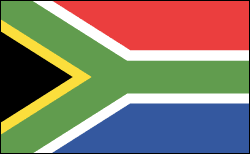 4- What are South Africa’s neighbouring countries?Its neighbours are Namibia in the northwest, Zimbabwe and Botswana in the north, and Mozambique and Swaziland in the northeast.5- What oceans border South Africa?South Africa, on the continent's southern tip, is bordered by the Atlantic Ocean on the west and by the Indian Ocean on the south and east.6- Name the famous cape (= cap) you can find in South Africa:It is called the Cape of Good Hope.7- What country is an enclave in South Africa?Lesotho is an enclave in South Africa.8- What are the five most widely spoken languages in South Africa?IsiZulu 23.8%, IsiXhosa 17.6%, Afrikaans 13.3%, Sepedi 9.4%, English 8.2%
HISTORY:9- What year did the first Europeans arrive on the Cape of Good Hope?The first European settlers landed on the Cape of Good Hope in 1652.10- What was their nationality?They were Dutch.11- What name were they given?They were called the Boers or Afrikaners.12- What was their dialect called?They spoke Afrikaans.13- What was the nationality of the new Europeans settlers (= colons) who arrived in 1815?They were British.14- What was discovered in 1867 and in 1876?Diamonds and then gold was discovered in those years.15- Who did the British wage war against in 1899? Who won?The British waged war against the Boers and the British won.16- What was apartheid?It was racial separation.17- What type of people were imposed restrictions on?Restrictions were imposed on Bantus (black Africans, Asians and Coloreds.18- What year were black people refused the right to vote?It took place in 1936.19- Where were non-whites forced to live from the year 1950?They were forced to live out of white areas, in rural townships (= black ghettoes outside big cities).20- What was the white supremacist party in South Africa called? When did it come to power?It was called the National Party. It came to power in 1848.21- What is the A.N.C.?It is the African National Congress, the principal anti-apartheid party at that time.22- When was it banned?It was banned in 1960.23- Who was its leader?Its leader was Nelson Mandela.24- What year did he go to prison? How long did he stay there?He went to prison in 1962. He stayed there for 27 years.25- Who freed (= libérer) him from prison?Frederik de Klerk, the president at the time, freed him.26- What year did Nelson Mandela and Frederik de Klerk receive the Nobel Peace Prize?They received the Nobel Peace Prize in 1993.27- What year was Nelson Mandela elected president?He was elected president in 1994.